Lunch BuffetsHealthy Choice (Monday)Garden GazpachoSeasonal Vegetable Salad, Citrus VinaigretteSeared Ahi with Fennel, Olives, ArtichokeStuffed Pimento Peppers with RicottaGrilled Vegetable QuinoaSmashed Beets with Goat’s CheeseSeasonal Fruit TartsRegular and Decaffeinated Seattle’s Best Coffee, Assorted Teas$40.00++ per personThe Minnesota Local (Tuesday)Wild Rice Soup Spinach Salad, Toasted Pine Nuts, Fresh Berries, Local Brie Cheese, Strawberry Balsamic Vinaigrette Beer Battered Walleye, Lemon Caper Aioli, Cole SlawBison Tater Tot Hot DishWild Mushroom Ravioli, Roasted Garlic Sauce Seasonal Vegetables	Strawberry Shortcake Parfait	Regular and Decaffeinated Seattle’s Best Coffee, Assorted Teas$42.00++ per personHot Sandwiches Buffet(Wednesday)Roasted Red Pepper Basil SoupButtermilk BLT Pasta Salad, House Made Cole SlawMiniature Philly Cheesesteak SandwichesGrilled Cheese Sandwiches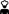 Barbeque Pork SlidersHouse Made Potato Chips	Assorted Individual TartsRegular and Decaffeinated Seattle’s Best Coffee, Assorted Teas$40.00++ per personGroups choosing the luncheon of the day, on the indicated day of the week,will benefit by receiving a $5.00 per guest discount from the set menu priceNot available for any groups that have additional pricing discountsPer person pricing based on (1) hour of serviceAn additional $5.00 per guest will be added for groups below (25)++Prices Available through 7/15Banquet Events are subject to a taxable 20% Service Charge and 4% Administrative Fee, 10.775% Sales Tax and 13.275% Sales Tax on LiquorPacific Rim(Thursday)Asian Greens, Marinated Mushrooms, Pears, Radishes, Ginger and Buddha’s Hand Citrus VinaigretteVegetable Spring Rolls with Thai Dipping SauceCrispy Beef with Broccoli, CarrotsGeneral Tso’s ChickenStir Fried Seasonal VegetablesFried RiceCoconut Rice PuddingRegular and Decaffeinated Seattle’s Best Coffee, Assorted Teas$42.00++ per personLittle Italy (Friday)Grilled Vegetable AntipastoClassic Caesar Salad with Romaine, Caesar Dressing, Parmesan, Crispy CroutonsSeasonal Vegetarian LasagnaPenne with Italian Sausage, Spinach, Summer Squash, ParmesanGrilled Chicken Breast with Basil Pesto and Oven Roasted TomatoGarlic and Herb Bread SticksTiramisùRegular and Decaffeinated Seattle’s Best Coffee, Assorted Teas $40.00++ per personSouth of the Border(Saturday)Mixed Greens with Red Onion, Mango, Jicama, Avocado Lime DressingCarne Asada BeefFajita ChickenMexican Rice, Spicy Black BeansSoft Flour Tortillas and Crunchy Corn Taco ShellsCheese, Lettuce, Tomatoes, Red Onions, Radish, Jalapeños, Salsas, Limes and CilantroChurros with Cinnamon SugarRegular and Decaffeinated Seattle’s Best Coffee, Assorted Teas$40.00++ per personGroups choosing the luncheon of the day, on the indicated day of the week,will benefit by receiving a $5.00 per guest discount from the set menu priceNot available for any groups that have additional pricing discountsA Chance To Enhance: Additions to any lunch menu based on the same guarantee as the menu chosen.Mac n’ Cheese Traditional, Truffle, Smoked Gouda, Lobster (Choose 2)$10.00++ per person++Prices Available through 7/15Banquet Events are subject to a taxable 20% Service Charge and 4% Administrative Fee, 10.775% Sales Tax and 13.275% Sales Tax on LiquorBuild Your Own BuffetChoice of (5) Items in any combination: Soups, Salads, and SandwichesMenu Includes:Cookies, Brownies and BarsRegular and Decaffeinated Seattle’s Best Coffee, Assorted Teas$42.00++ per personSoupsEgg Drop, TofuRoasted Chicken and OrzoRoasted Red Pepper and SambucaTomato BasilLobster BisqueButternut Squash, Pumpkin Seeds, AppleMinnesota Wild RiceTruffle Potato LeekSaladsHearts of Romaine, Parmesan, Caesar Dressing, Toasted CroutonsMixed Greens, Shaved Manchego, Toasted Almonds, Roasted Shallot-Sherry VinaigrettePanzanella Salad, Baguette, Roasted Red and Yellow Peppers, Cucumber, Mozzarella, Tomato, Basil Greek Salad with Romaine, Red Onion, Feta, Olives, Cucumbers, Pepperoncini, Oregano VinaigretteBowtie Pasta Salad, Roasted Seasonal Vegetables, Fresh HerbsCavatapi Greek Pasta SaladButtermilk B.L.T. Pasta SaladMixed Greens, Cherry Tomato, Cucumber, Red Onion, Carrots, Balsamic VinaigretteRoasted Beets and Tomatoes, Spinach, Fresh Chèvre, Pickled Red Onion, Horseradish VinaigretteSandwichesLettuce, Onions, Tomatoes, Pickles, Mayo, Mustard & DijonSmoked Turkey and Wisconsin Cheddar on FocacciaRoast Beef and Swiss on Marble RyeGenoa Salami and Arugula on BaguetteGrilled Chicken, Spicy Jardinière and Avocado in Spinach WrapHam, Salami, Provolone on BaguetteGrilled Asparagus, Zucchini, Roasted Red Pepper, Arugula and Chèvre on FlatbreadCurried Chicken Salad, Walnuts and Grape in Spinach WrapTurkey Salad, Cashews, Red Grape in Whole Wheat WrapPer person pricing based on (1) hour of serviceAn additional $5.00 per guest will be added for groups below (25)A Chance To Enhance: Additions to any lunch menu based on the same guarantee as the menu chosen.Additional Items$5.00++ per person, per Item Action Station - $150.00 per station fee will apply++Prices Available through 7/15Banquet Events are subject to a taxable 20% Service Charge and 4% Administrative Fee, 10.775% Sales Tax and 13.275% Sales Tax on LiquorSalad BarRomaine Lettuce, Mixed Field Greens, ArugulaRoasted Peppers, Kalamata Olives, Grape Tomatoes, Shaved Fennel, Hard Boiled Eggs, Red Onion, Marinated Artichokes, Cucumbers, Broccoli, Cauliflower, BerriesChoose (2) Grilled & Chilled Items:Lemon Grilled Chicken, Fire Roasted Beef Herb Seared Salmon, Garlic ShrimpBalsamic, Caesar and Red Wine Vinaigrette Chèvre, Bleu Cheese, Shaved Parmesan, Assorted Nuts, Seeds and Toasted CroutonsAssorted Rolls and ButterCookies, Brownies and BarsRegular and Decaffeinated Seattle’s Best Coffee, Assorted Teas$36.00++ per personTwin Cities DeliFresh Tomato, Mozzarella and Basil Salad with Olive OilHearts of Romaine, Parmesan, Caesar Dressing, Toasted CroutonsGrilled Chicken, Mozzarella and Basil Pesto on FlatbreadHam, Salami and Provolone GrindersGrilled Asparagus, Zucchini, Roasted Red Pepper, Arugula and Chèvre Spinach WrapsHouse Made Potato ChipsCookies, Brownies and BarsRegular and Decaffeinated Seattle’s Best Coffee, Assorted Teas$36.00++ per personPer person pricing based on (1) hour of serviceAn additional $5.00 per guest will be added for groups below (25)A Chance To Enhance: Additions to any lunch menu based on the same guarantee as the menu chosen.Soup of the Day$5.00++ per personMac n’ CheeseTraditional, Truffle, Smoked Gouda, Lobster (Choose 2)$10.00++ per personPressed Panini of the Day$8.00++ per person Action Station - $150.00 per station fee will apply++Prices Available through 7/15Banquet Events are subject to a taxable 20% Service Charge and 4% Administrative Fee, 10.775% Sales Tax and 13.275% Sales Tax on LiquorChef’s Seasonal POWER Lunch All Courses Served TogetherFor Groups of 40 people and lessONERoasted Red Pepper Sambuca Soup Garden Salad, Tomatoes, Cucumber, Red Onion, Carrot, Lemon Basil VinaigretteFire Roasted Herb Chicken Garlic Rosemary Roasted Fingerling Potatoes Balsamic Glazed Root VegetablesApple Crumb TartIced Tea$32.00++ per person TWOEgg Drop Tofu SoupSpring Mix, Tomatoes, Cucumber, Daikon Radish, Carrot, Ginger VinaigretteStir Fry - Chicken or Beef (Choose One)Fried Rice Spring Rolls, Thai Chili Sauce   White Chocolate Passion Fruit TartIced Tea $34.00++ per person THREELobster BisqueArugula, Tomatoes, Cucumber, Red Onion, Carrot, Balsamic VinaigretteNY Strip Loin, Red Wine Demi-GlaceSmashed Red Potatoes Broccolini with Lemon Butter Chocolate Caramel ShortbreadIced Tea$38.00++ per person ++Prices Available through 7/15Banquet Events are subject to a taxable 20% Service Charge and 4% Administrative Fee, 10.775% Sales Tax and 13.275% Sales Tax on LiquorPre-Designed Plated LunchesHarrietOrganic Mixed GreensMidwest Sunflower Granola, Sundried Cranberries, Shaved Parmesan, Sherry VinaigretteHerb Roasted Local Chicken BreastRatatouille, Balsamic GlazeBread and ButterChocolate Pot de CrèmeRegular and Decaffeinated Seattle’s Best Coffee, Assorted Teas$44.00++ per personCalhounMarinated ArtichokeHearts of Romaine, Kalamata Olives, Feta, Giardiniera VinaigretteEggplant RollotiniRicotta, Roasted Tomato Sauce, Fresh Mozzarella, BasilLemon Panna CottaRegular and Decaffeinated Seattle’s Best Coffee, Assorted Teas$40.00++ per personMinnetonkaHearts of RomaineParmesan, Caesar Dressing, Focaccia CroutonsGrilled Petite FiletRosemary Roasted Fingerling Potatoes, AsparagusNY Style Cheesecake Regular and Decaffeinated Seattle’s Best Coffee, Assorted Teas$48.00++ per personA Chance To Enhance: Additions to any lunch menu based on the same guarantee as the menu chosen.Soup of the Day$5.00++ per person++Prices Available through 7/15Banquet Events are subject to a taxable 20% Service Charge and 4% Administrative Fee, 10.775% Sales Tax and 13.275% Sales Tax on LiquorBuild Your Own Plated LunchIncludes Choice of Salad, Main Course, Bread and Butter Regular and Decaffeinated Seattle’s Best Coffee, Assorted TeasSaladsChoice of one:Hearts of Romaine. Parmesan, Caesar Dressing, Focaccia CroutonsOrganic Mixed Greens, Midwest Sunflower Honey-Garlic Granola, Sundried Cranberries, Shaved, Parmesan, Sherry Vinaigrette Wedge, Crunchy Iceberg Lettuce, Red Onion, Cherry Tomato, Bacon, Blue CheeseMarinated Artichoke, Hearts of Romaine, Kalamata, Feta, Giardiniera VinaigretteBordeaux, Spinach, Red Onion, Strawberries, Minnesota Chèvre, Pine Nuts, Raspberry VinaigretteEntreesChoice of One:Eggplant Rollotini, Ricotta, Roasted Tomato Sauce, Fresh Mozzarella, Basil$34.00++ per personFusilli Pasta, Oven Roasted Tomatoes, Speck, Peas, Parmesan$34.00++ per personLocal Honey Glazed Salmon, Seasonal Succotash$42.00++ per personHerb Roasted Local Chicken Breast, Ratatouille, Balsamic Glaze$38.00++ per personGrilled Petite Filet Mignon, Rosemary Roasted Fingerling Potatoes, Asparagus, Red Wine Glace$46.00++ per personDessertsChoice of One:$6.00++ per personChocolate Pot De CrèmeLemon Panna CottaNew York Cheesecake, Seasonal Fruit                                                            Chocolate Salted Caramel TartA Chance To Enhance: Additions to any lunch menu based on the same guarantee as the menu chosen.Soup of the Day$5.00++ per person++Prices Available through 6/15Banquet Events are subject to a taxable 20% Service Charge and 4% Administrative Fee, 10.775% Sales Tax and 13.275% Sales Tax on LiquorBoxed LunchIncludes Pasta Salad, Chips, Market Fresh Fruit and Chocolate Chip Cookie:Sandwiches(Includes one Vegetarian, and two additional choices)Smoked Turkey and Wisconsin Cheddar on FocacciaRoast Beef and Swiss on Marble RyeGenoa Salami and Arugula on BaguetteGrilled Chicken, Spicy Jardinière and Avocado in Spinach WrapHam, Salami, Provolone on BaguetteGrilled Asparagus, Zucchini, Roasted Red Pepper, Arugula and Chèvre on FlatbreadCurried Chicken Salad, Walnuts and Grapes in Spinach WrapTurkey Salad, Cashews, Red Grapes in Whole Wheat Wrap$34.00++ per personBuild Your Own Snack BoxChoose Four:Assorted NutsPasta SaladGranola BarsMidwestern CheesesChipsFresh FruitCookie$20.00++ per person$5.00++ for each additional selectionA Chance To Enhance: Additions to any lunch menu based on the same guarantee as the menu chosen.Soft Drinks and Mineral Water$4.00++ eachRed Bull and Sugar Free Red Bull$6.00++ eachNaked All Natural Smoothies or Vitamin Waters 							 $6.00++ per bottle++Prices Available through 7/15Banquet Events are subject to a taxable 20% Service Charge and 4% Administrative Fee, 10.775% Sales Tax and 13.275% Sales Tax on Liquor